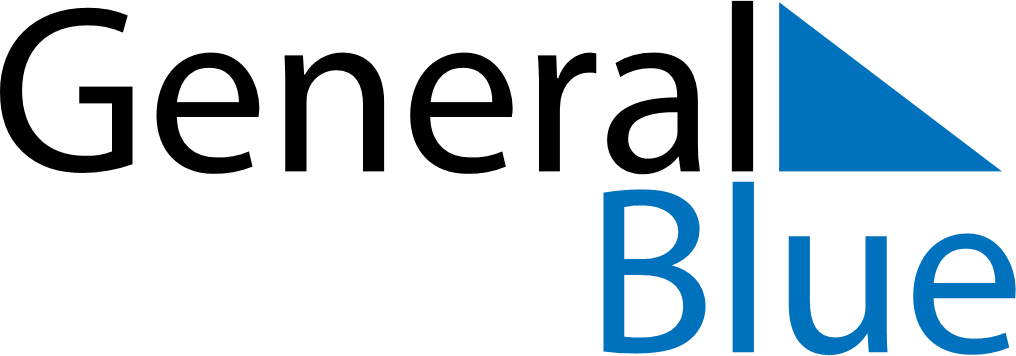 April 2030April 2030April 2030AustriaAustriaMONTUEWEDTHUFRISATSUN123456789101112131415161718192021Easter SaturdayEaster Sunday22232425262728Easter Monday2930